Державний університет «Житомирська політехніка»Факультет інформаційно-комп’ютерних технологійКафедра біомедичної інженерії та телекомунікацій Спеціальність: 172 «Телекомунікації та радіотехніка»Освітній рівень: «бакалавр»Державний університет «Житомирська політехніка»Факультет інформаційно-комп’ютерних технологійКафедра біомедичної інженерії та телекомунікацій Спеціальність: 172 «Телекомунікації та радіотехніка»Освітній рівень: «бакалавр»«ЗАТВЕРДЖУЮ»Проректор з НПР_________ А.В. Морозов«__» ________2020 р.Затверджено на засіданні кафедри біомедичної інженерії та телекомунікацій протокол №__ від «__»__________ 2020 р.Завідувач кафедри ___________Т.М. Нікітчук«__» ___________2020 р.ТЕСТОВІ ЗАВДАННЯ САПР ЕАТЕСТОВІ ЗАВДАННЯ САПР ЕА1Комплекс заходів, які забезпечують пошук технічних рішень, що задовольняють заданим умовам, їх оптимізацію й реалізацію у вигляді комплекту конструкторської документації та дослідного зразка (зразків), та проходять цикл випробувань на відповідність вимогам технічного завдання має назву:2Дослідно-конструкторським роботам передує:3Наступним етапом дослідно-конструкторських робіт після створення технічного проекту є:4Виберіть завдання, що не є завданням етапу НДР:5За результатами виконання НДР не проводяться:6Після завершення прикладних НДР за умов  позитивних результатів економічного аналізу, що задовольняють фірму з точки зору її мети, приступають до виконання:7При проведення ДКР етапу ескізного проектування передує етап:8Підставою для технічного проектування, в ході якого виконується визначення і розробка принципових технічних рішень, є:9Метод проектування, за якого попередньо створені деталі об’єднуються в одну конструкцію, називається:10Метод проектування, за якого спочатку створюється проект загального виду виробу, а після цього він послідовно наповнюється деталізованими проектами його елементів, називається:11Проектування, при якому всі проектні рішення або їх частина отримуються шляхом взаємодії людини з обчислювальною технікою, називається:12Автоматизована система, що реалізує інформаційну технологію виконання функцій проектування, являє собою організаційно-технічну систему, що призначена для автоматизації процесу проектування та складається з комплексу технічних, програмних і інших засобів автоматизації її діяльності називається:13Системи автоматизованого проектування для радіоелектроніки мають назву:14САПР, що використовується для проектування об’єктів з кількістю складових частин від 1000 до 2000 одиниць, називається:15САПР з рівнем автоматизації 55 % належить до:16Сукупність математичних методів, моделей і алгоритмів проектування, представлених в заданій формі, що використовуються САПР, називаються:17Сукупність пов’язаних і взаємодіючих технічних засобів, що забезпечують роботу САПР, називаються:18Сукупність машинних програм, необхідних для здійснення процесу проектування, що містять системне і прикладне ПО, називається:19Сукупність даних, необхідних для виконання проектування, що містять СУБД, саму базу даних і базу знань, називається:20Процедура проведення заданих з’єднань між елементами РЕА на друкованій платі називається:21За призначенням підсистем САПР поділяються на:22До яких підсистем належать підсистеми геометричного тривимірного моделювання, схемотехнічного аналізу, трасирування з’єднань в друкованих платах?23До яких підсистем належать підсистеми управління базами даних, підсистеми графічного вводу-виводу, СУБД?24Який елемент в структурі САПР називається КЗАП?25Який елемент в структурі САПР називається ПТК?26Який елемент в структурі САПР називається ПМК?27Системи автоматизованого проектування, призначені для проектування і створення креслень, мають назву:28Системи автоматизованого проектування,  призначені для геометричного моделювання, мають назву:29Системи автоматизованого проектування призначені для автоматизації інженерних розрахунків, аналізу і симуляції фізичних процесів, що виконують динамічне моделювання, перевірку і оптимізацію виробів, називаються:30Системи автоматизованого проектування, призначені для автоматизації планування технологічних процесів, називаються:31Властивість компонента математичного забезпечення давати правильні результати при його використанні називається:32Математична модель, що відображає склад і структуру елементів називається:33Математична модель, призначена для відображення фізичних або інформаційних процесів, що відбуваються в об’єкті при його функціонуванні чи виготовленні, називається:34Математична модель, що являє собою явні вирази вихідних параметрів як функцій вхідних і внутрішніх параметрів, називається:35Математична модель, що відображає поведінку об’єкта дослідження в часі при заданих зовнішніх впливах на об’єкт,  називається:36На якому ієрархічному рівні особливістю математичної моделі є використання збільшеної дискретизації простору за функціональною ознакою, що призводить до представлення математичної моделі на цьому рівні у вигляді систем звичайних диференційних рівнянь?37На якому ієрархічному рівні особливістю математичної моделі є відображення фізичних процесів, що відбуваються безперервно в просторі і часі?38Комплект зовнішніх пристроїв ЕОМ, додаткові пристрої оперативного вводу-виводу інформації, що встановлюються в приміщенні проектного підрозділу, називається:39Розробка принципових електричних схем, НВІС і РЕА, їх аналіз і синтез є завданням:40Сукупність документів, що визначають склад проектної організації, зв’язок між підрозділами, а також форму представлення результатів проектування і порядок розгляду проектних документів називається:41Сукупність мов проектування, включаючи терміни, визначення, правила формалізації мови, методи архівування і розгортання текстів називається:42Як називається характерний показник вирішення завдання, по відношенню до якого оцінюється оптимальність знайденого рішення, тобто таке, що максимально задовольняє поставлені вимоги?43Як називається критерій оптимальності, відповідно до якого в за цільову функцію приймають вихідний параметр, що є найбільш неприйнятним з позиції виконання умов працездатності?44Як називається сітковий метод розв’язання диференціальних рівнянь в часткових похідних, що ґрунтується на алгебруванні диференціальних рівнянь за допомогою апроксимації необхідного рішення алгебраїчними виразами з невизначеними коефіцієнтами, що є значеннями необхідного рішення в вузлах сітки?45Як називається математичний метод, оснований на одержанні великої кількості реалізацій стохастичного (випадкового) процесу, який формується таким чином, щоб його ймовірнісні характеристики збігалися з аналогічними величинами задачі, яку потрібно розв'язати?46Як в теорії графів називається цикл, що містить у собі всі ребра графа?47Як в теорії графів називається цикл, що містить всі вершини графа?48Як в теорії графів називається шлях, в якому жодна дуга не зустрічається двічі?49Як в теорії графів називається шлях, в якому жодна вершина не зустрічається двічі?50Методи алгоритми проектування, що не мають чіткого обґрунтування, називаються:51Як в теорії графів називається матриця, в якій кількість стовпчиків дорівнює кількості вершин графа, кількість рядків  –  кількості ребер графа, елемент матриці на перетині p-го стовпчика та  q-го рядка дорівнює одиниці, якщо p-та вершина й q-те ребро знаходяться у відношенні індентичності, в іншому випадку елемент дорівнює нулю?52Як в теорії графів називається квадратна матриця n×n, де n – кількість вершин графа, в якому елемент на перетині p-го стовбця та q-го рядка дорвінює кількості ребер, що з’єднують вершини p і q?53Як в теорії графів називається граф, вершини якого розділені на дві підмножини таким чином, що зв’язки є лише між вершинами різних підмножин?54Після завершення прикладних НДР при умовах  позитивних результатів економічного аналізу, що задовольняють фірму з точки зору її цілей, приступають до виконання:55При проведення ДКР етапу ескізного проектування передує етап:56Підставою для технічного проектування, в ході якої виконується визначення і розробка принципових технічних рішень є:57Метод проектування при якому попередньо створені деталі об’єднуються в одну конструкцію називається:58Метод проектування при якому спочатку створюється проект загального виду виробу, а після цього він послідовно наповнюється деталізованими проектами його елементів називається:59Проектування, при якому всі проектні рішення або їх частина отримується шляхом взаємодії людини з обчислювальною технікою називається:60Автоматизована система, що реалізує інформаційну технологію виконання функцій проектування, являє собою організаційно-технічну систему, що призначена для автоматизації процесу проектування, яка складається з комплексу технічних, програмних і інших засобів автоматизації її діяльності називається:61Системи автоматизованого проектування для радіоелектроніки називаються:62САПР, що використовується для проектування об’єктів з кількістю складових частин від 1000 до 2000 одиниць називається:63САПР з рівнем автоматизації 55% відноситься до:64Сукупність математичних методів, моделей і алгоритмів проектування, представлених в заданій формі, що використовуються САПР називаються:65Сукупність пов’язаних і взаємодіючих технічних засобів, що забезпечують роботу САПР називаються:66Сукупність машинних програм, необхідних для здійснення процесу проектування, що включають в себе системне і прикладне ПО називається:67Сукупність даних, необхідних для виконання проектування, що включають в себе СУБД, саму базу даних і базу знань називається:68Сукупність язиків проектування, включаючи терміни, визначення, правила формалізації мови, методи архівування і розгортання текстів називається:69Сукупність документів, що визначають склад проектної організації, зв’язок між підрозділами, а також форму представлення результатів проектування і порядок розгляду проектних документів називається:70Розробка принципових електричних схем, НВІС і РЕА, їх аналіз і синтез є задачею:71Процедура проведення заданих з’єднань між елементами РЕА на друкованій платі називається:72Після завершення прикладних НДР при умовах  позитивних результатів економічного аналізу, що задовольняють фірму з точки зору її цілей, приступають до виконання:73При проведення ДКР етапу ескізного проектування передує етап:74Підставою для технічного проектування, в ході якої виконується визначення і розробка принципових технічних рішень є:75Метод проектування при якому попередньо створені деталі об’єднуються в одну конструкцію називається:76Метод проектування при якому спочатку створюється проект загального виду виробу, а після цього він послідовно наповнюється деталізованими проектами його елементів називається:77Проектування, при якому всі проектні рішення або їх частина отримується шляхом взаємодії людини з обчислювальною технікою називається:78Автоматизована система, що реалізує інформаційну технологію виконання функцій проектування, являє собою організаційно-технічну систему, що призначена для автоматизації процесу проектування, яка складається з комплексу технічних, програмних і інших засобів автоматизації її діяльності називається:79Системи автоматизованого проектування для радіоелектроніки називаються:80САПР, що використовується для проектування об’єктів з кількістю складових частин від 1000 до 2000 одиниць називається:81САПР з рівнем автоматизації 55% відноситься до:82Сукупність математичних методів, моделей і алгоритмів проектування, представлених в заданій формі, що використовуються САПР називаються:83Сукупність пов’язаних і взаємодіючих технічних засобів, що забезпечують роботу САПР називаються:84Сукупність машинних програм, необхідних для здійснення процесу проектування, що включають в себе системне і прикладне ПО називається:85Сукупність даних, необхідних для виконання проектування, що включають в себе СУБД, саму базу даних і базу знань називається:86Сукупність язиків проектування, включаючи терміни, визначення, правила формалізації мови, методи архівування і розгортання текстів називається:87Сукупність документів, що визначають склад проектної організації, зв’язок між підрозділами, а також форму представлення результатів проектування і порядок розгляду проектних документів називається:88Розробка принципових електричних схем, НВІС і РЕА, їх аналіз і синтез є задачею:89Процедура проведення заданих з’єднань між елементами РЕА на друкованій платі називається:906. Після завершення прикладних НДР при умовах  позитивних результатів економічного аналізу, що задовольняють фірму з точки зору її цілей, приступають до виконання:917.  При проведення ДКР етапу ескізного проектування передує етап:92Підставою для технічного проектування, в ході якої виконується визначення і розробка принципових технічних рішень є:93Метод проектування при якому попередньо створені деталі об’єднуються в одну конструкцію називається:94Метод проектування при якому спочатку створюється проект загального виду виробу, а після цього він послідовно наповнюється деталізованими проектами його елементів називається:95Проектування, при якому всі проектні рішення або їх частина отримується шляхом взаємодії людини з обчислювальною технікою називається:96Автоматизована система, що реалізує інформаційну технологію виконання функцій проектування, являє собою організаційно-технічну систему, що призначена для автоматизації процесу проектування, яка складається з комплексу технічних, програмних і інших засобів автоматизації її діяльності називається:97Системи автоматизованого проектування для радіоелектроніки називаються:98САПР, що використовується для проектування об’єктів з кількістю складових частин від 1000 до 2000 одиниць називається:99САПР з рівнем автоматизації 55% відноситься до:100Сукупність математичних методів, моделей і алгоритмів проектування, представлених в заданій формі, що використовуються САПР називаються:101Як в САПР Electronic Workbench позначається функціональний генератор?102Як в САПР Electronic Workbench позначається осцилограф?103Як в САПР Electronic Workbench позначається вимірювач АЧХ і ФЧХ?104Як в САПР Electronic Workbench позначається логічний перетворювач?105Як в САПР Electronic Workbench позначається генератор слова?106У САПР Electronic Workbench логічний перетворювач здійснює:107У САПР Electronic Workbench електролітичний конденсатор позначається:108У САПР Electronic Workbench р-канальний МДН транзистор з вбудованим каналом, з загальним витоком підложки і стоку позначається:109В САПР Electronic Workbench  п-канальний МДН транзистор з індукованим каналом, роздільними витоками підложки і стоку позначається:110В САПР Electronic Workbench  р-канальний арсенід-галієвий транзистор позначається:111Як в САПР Electronic Workbench  за допомогою осцилографа визначити амплітуду сигналу та його частоту?112В якому вигляді задається послідовність слів в генераторі слів в САПР Electronic Workbench:113Як в САПР Electronic Workbench позначається демультиплексор?114Як в САПР Electronic Workbench позначається мультиплесор?115Як в САПР Electronic Workbench позначається JK-тригер з входами встановлення логічного нуля?116Як в САПР Electronic Workbench позначається RS-тригер?117Скільки виводів містить логічний аналізатор в САПР Electronic Workbench?118Які елементи знаходяться в каталозі Favorites в САПР Electronic Workbench?119Які елементи знаходяться в каталозі Mixed ICs у САПР Electronic Workbench?120Які елементи знаходяться в каталозі Digital у САПР Electronic Workbench?121Які форми сигналів не може видавати функціональний генератор у САПР Electronics Workbench?122Вкажіть помилку в схемі визначення коефіцієнта підсилення. 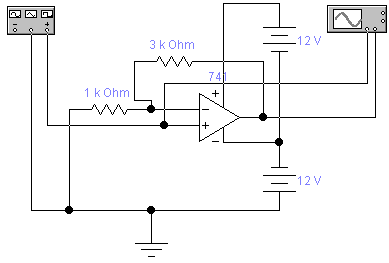 123Вкажіть помилку в схемі визначення коефіцієнта підсилення.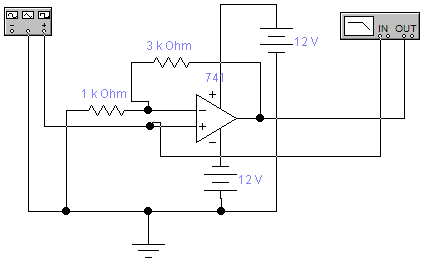 124Вкажіть помилку в схемі визначення АЧХ і ФЧХ підсилювача.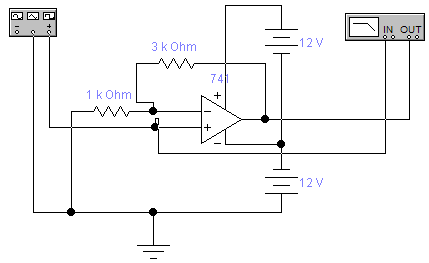 125Вкажіть помилку в схемі визначення АЧХ і ФЧХ підсилювача.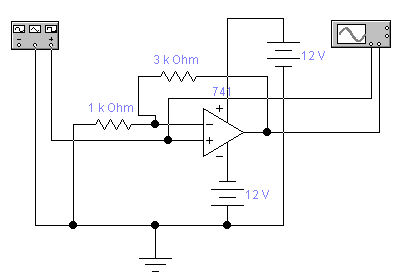 126Як у САПР Electronics Workbench позначається джерело постійного струму?127Як у САПР Electronics Workbench позначається джерело постійного струму?128Як у САПР Electronics Workbench позначається джерело змінного струму?129Як у САПР Electronics Workbench позначається джерело змінного струму?130Як у САПР Electronics Workbench позначається джерело живлення схем ТТЛ?131Як у САПР Electronics Workbench позначається джерело живлення схем КМОН?132Як у САПР Electronics Workbench позначається джерело постійної напруги?133Як у САПР Electronics Workbench позначається джерело змінної напруги?134Як у САПР Electronics Workbench позначається стабілітрон?135Як у САПР Electronics Workbench позначається світодіод?136Як у САПР Electronics Workbench позначається диністор (діод Шоклі)?137Як у САПР Electronics Workbench позначається тиристор?138Як у САПР Electronics Workbench  позначається діодний міст?139Як у САПР Electronics Workbench  позначається симетричний диністор?140Як у САПР Electronics Workbench  позначається симистор?141Як у САПР Electronics Workbench позначається матриця з 8 незалежних резисторів?142Як у САПР Electronics Workbench позначається джерело напруги з послідовно ввімкненим опопром?143Як у САПР Electronics Workbench  позначається семисигментний індикатор?144Як у САПР Electronics Workbench позначається ключ, що керується струмом?145Як у САПР Electronics Workbench позначається елемент лінійного індуктивного зв’язку?146Як у САПР Electronics Workbench позначається електричне реле?147Як у САПР Electronics Workbench позначається помножувач сигналів (модулятор)?148Яка функція у Боде-плотера в САПР Electronic Workbench?149Яка функція у Боде-плотера в САПР Electronic Workbench?150Скільки виводів містить логічний аналізатор в САПР Electronic Workbench?151Які елементи знаходяться в каталозі Favorites в САПР Electronic Workbench?152Які елементи знаходяться в каталозі Mixed ICs в САПР Electronic Workbench?153Які елементи знаходяться в каталозі Digital в САПР Electronic Workbench?154Яка функція у Боде-плотера в САПР Electronic Workbench?155Скільки виводів містить логічний аналізатор в САПР Electronic Workbench?156Які елементи знаходяться в каталозі Favorites в САПР Electronic Workbench?157Які елементи знаходяться в каталозі Mixed ICs в САПР Electronic Workbench?158Які елементи знаходяться в каталозі Digital в САПР Electronic Workbench?159Яка функція у Боде-плотера в САПР Electronic Workbench?160Скільки виводів містить логічний аналізатор в САПР Electronic Workbench?161Які елементи знаходяться в каталозі Favorites в САПР Electronic Workbench?162Які елементи знаходяться в каталозі Mixed ICs в САПР Electronic Workbench? 163У САПР DipTrace редактор принципових схем називається:164У САПР DipTrace редактор друкованих плат називається:165У САПР DipTrace редактор компонентів називається:166У САПР DipTrace редактор корпусів електронних компонентів називається:167Які елементи містяться в бібліотеці Disc_Sch в САПР DipTrace?168Яка кнопка меню в САПР DipTrace відповідає за встановлення шини?169Яка кнопка меню в САПР DipTrace додає ієрархічний блок?170Які одиниці вимірювання можна задати у САПР DipTrace?171Як у САПР DipTrace позначається посадочне місце smd-елемента з корпусом sot-23?172Як у САПР DipTrace позначається посадочне місце мікросхеми  з корпусом Dip?173Як у САПР DipTrace позначається посадочне місце smd -мікросхеми  з корпусом SSOP?174Як у САПР DipTrace позначається посадочне місце smd-мікросхеми  з корпусом QFP?175Як у САПР DipTrace позначається посадочне місце smd-мікросхеми  з корпусом QFN?176Як у САПР DipTrace позначається посадочне місце smd -мікросхеми  з корпусом PLCC?177Як у САПР DipTrace позначається посадочне місце мікросхеми  з корпусом BGA?178Які автотрасировщики присутні в редакторі плат PCB Layout?179Якою кнопкою задається впорядкування елементів у редакторі плат PCB Layout?180Якою кнопкою задається створюється контактна площадка у редакторі плат PCB Layout?181Якою кнопкою задається міжшаровий перехід площадка у редакторі плат PCB Layout?182Як називається перевірка помилок трасування в редакторі плат PCB Layout?183З якою метою проводиться мідна «заливка» вільних ділянок на платі в редакторі плат PCB Layout?184Які типи переходів можуть бути на двошаровій платі в редакторі плат PCB Layout?185Яку функцію в редакторі Shematic САПР DipTrace виконує ERC?186Яку функцію виконує шовкографія під час розробки друкованої плати?187Яке основне призначення панелізації в PCB Layout?188Як в  PCB Layout називається точка, що розділяє лінію (мережу) на дві частини?189На який кут може повертатись траса в  PCB Layout?190Яка функція динамічних міжшарових переходів у PCB Layout?191Доріжки і заливки у PCB Layout можна створювати в:192Яка кнопка в PCB Layout відповідає за детрасування зв’язків між виділеними елементами?193Яка кнопка в PCB Layout відповідає за встановлення властивостей шару?194Яка кнопка в PCB Layout відповідає за додавання ще одного шару?195Яка кнопка в редакторі компонентів САПР DipTrace відповідає за встановлення кола виводів?196Яка кнопка в редакторі компонентів САПР DipTrace відповідає за встановлення прямокутнику виводів?197Яка кнопка в редакторі компонентів САПР DipTrace відповідає за встановлення лінії виводів?198Яка кнопка в редакторі компонентів САПР DipTrace відповідає за встановлення виводу?199Яка кнопка в PCB Layout відповідає за налаштування автопозиціонування елементів?200Яка кнопка в PCB Layout відповідає за автопозиціонування виділених елементів?201Яка кнопка в PCB Layout відповідає за запуск автопозиціонування?202Яка кнопка в PCB Layout відповідає за встановлення параметрів перевірки на наявність помилок?203Як називається пластина діелектрика, на поверхні або всередині якої сформовані електропровідні кола електричної схеми?204Як називається спосіб монтажу електронних схем, коли радіоелементи, що розміщуються над пластиною діелектрика, з’єднуються один з одним дротами або безпосередньо виводами?205Як називається шар діелектрика, який використовується для захисту провідного малюнку під час виготовлення друкованої плати від дії флюсів і припоїв при монтажі компонентів?206Яка кнопка меню в САПР DipTrace змінює початок координат?207Яка кнопка меню в САПР DipTrace відповідає за додавання нового компоненту?208Яка кнопка меню в САПР DipTrace додає міжсторінковий перехід?209Яка кнопка меню в САПР DipTrace відповідає за перехід в режим редактування?210Яка кнопка меню в САПР DipTrace додає ієрархічний вихід?211За що в  PCB Layout відповідає DRC?212Які промислові формати підтримує редактор  PCB Layout для виготовлення друкованих плат в станках з ЧПУ?213На які типи поділяють шари в редакторі плат PCB Layout?214Як називається пластина діелектрика на поверхні або всередині якої сформовані електропровідні кола електричної схеми?215Як називається спосіб монтажу електронних схем, коли радіоелементи, що розміщуються над пластиною діелектрику, з’єднуються один з одним дротами або безпосередньо виводами?216Як називається шар діелектрика, який використовується для захисту провідного малюнку під час виготовлення друкованої плати від дії флюсів і припоїв при монтажі компонентів?217Яка кнопка меню в САПР DipTrace змінює початок координат?218Яка кнопка меню в САПР DipTrace відповідає за додання нового компоненту?219Яка кнопка меню в САПР DipTrace додає між сторінковий перехід?220Яка кнопка меню в САПР DipTrace відповідає за перехід в режим редактування?221Яка кнопка меню в САПР DipTrace додає ієрархічний вихід?222Яка кнопка в PCB Layout відповідає за встановлення зв’язку  між елементами?223Яка кнопка в PCB Layout відповідає за встановлення технологічного отвору?224Яка кнопка в PCB Layout відповідає за заливку вільних ділянок плати?225162. Яка кнопка в PCB Layout відповідає за визначення і встановлення розмірів?226Яка кнопка в PCB Layout відповідає за встановлення траси між елементами вручну?227Яка кнопка в PCB Layout відповідає за редагування траси у відповідності з кутами?228Яка кнопка в PCB Layout відповідає за вільне редагування траси?229Яка кнопка в PCB Layout відповідає за встановлення параметрів трасування?230Яка кнопка в PCB Layout відповідає за встановлення параметрів автотрасування?231Яка кнопка в PCB Layout відповідає за встановлення розмірів плати (області трасування)?232Яка кнопка в PCB Layout відповідає за відображення помилок трасування?233Яка кнопка в PCB Layout відповідає за встановлення параметрів перевірки на наявність помилок?234Яка кнопка в PCB Layout відповідає за запуск автопозиціонування?235Яка кнопка в PCB Layout відповідає за автопозиціонування виділених елементів?236Яка кнопка в PCB Layout відповідає за налаштування автопозиціонування елементів?237Яка кнопка в редакторі компонентів САПР DipTrace відповідає за встановлення виводу?238Яка кнопка в редакторі компонентів САПР DipTrace відповідає за встановлення лінії виводів?239Яка кнопка в редакторі компонентів САПР DipTrace відповідає за встановлення прямокутнику виводів?240177. Яка кнопка в редакторі компонентів САПР DipTrace відповідає за встановлення кола виводів?241Яка кнопка в PCB Layout відповідає за додавання ще одного шару?242Яка кнопка в PCB Layout відповідає за встановлення властивостей шару?243Яка кнопка в PCB Layout відповідає за детрасування зв’язків між виділеними елементами?244Які напрямки автотрасування можна встановити пріоритетними в PCB Layout?245Як в PCB Layout встановлюється автотрасування лише по одному шару плати?246За що в  PCB Layout відповідає DRC?247Як в PCB Layout відключити впорядкування елементів і автопозиціонування виділених елементів?248Яка стандартна відстань між виводами мікросхем в DIP корпусах?249Доріжки і заливки в PCB Layout можна створювати в:250Чи створює автотрасировщик в PCB Layout доріжки на екранних шарах?